                                  17th Sunday after Pentecost        Sunday, October 6, 2019Welcome! Please sign the red attendance pad as it passes down your pew. If you are a first-time visitor, please complete a yellow card and drop in the offering plate. For prayer requests, simply complete a blue card and place it in the offering plate for inclusion in today’s Pastoral Prayer.        Order of WorshipWelcome & Announcements                                                                  Sally SimonLord’s Acre Moment                                                                                        *Passing of the Peace                  ”God’s Wonderful People”                    Sally SimonThe Chiming of the Hour and Procession of the Acolyte*Call to Worship                            “Rise Up, O Men of God”                UMH 576 vs. 1*Scripture Reading                            Lamentations 1:1-6                          Sally Simon*Hymn                                       “All Hail the Power of Jesus’ Name”                  UMH 154*Offertory Prayer		   	  	                                 Sally SimonOffertory*Doxology			                                                                 UMH 95Pastoral Prayer                                                                                                Rev. Dan GurleyPastor’s Pals                                                                                                                Rev. Gurley*Apostles’ Creed                                                                                    Sally Simon UMH 881*Gloria Patri                                                                                                                        UMH 70                                                                                                          *Hymn                                                    “At the Name of Jesus”                            UMH 168Anthem                                                                                                                         Chancel Choir*Scripture Reading & Prayer           Luke 17:5-10                                Rev. GurleyMessage                                                                                                            Rev. GurleyPrayer of Confession/The Lord’s Prayer/Communion                             Rev. Gurley*Hymn of Invitation                    “Rescue the Perishing”               UMH 591 vs. 1-2*Benediction	              	                                                           Rev. Gurley*Benediction Song                   “For the Beauty of the Earth”             UMH 92 Refrain*Postlude   *Stand if able: UMH=United Methodist Hymnal, TFWS=The Faith We Sing.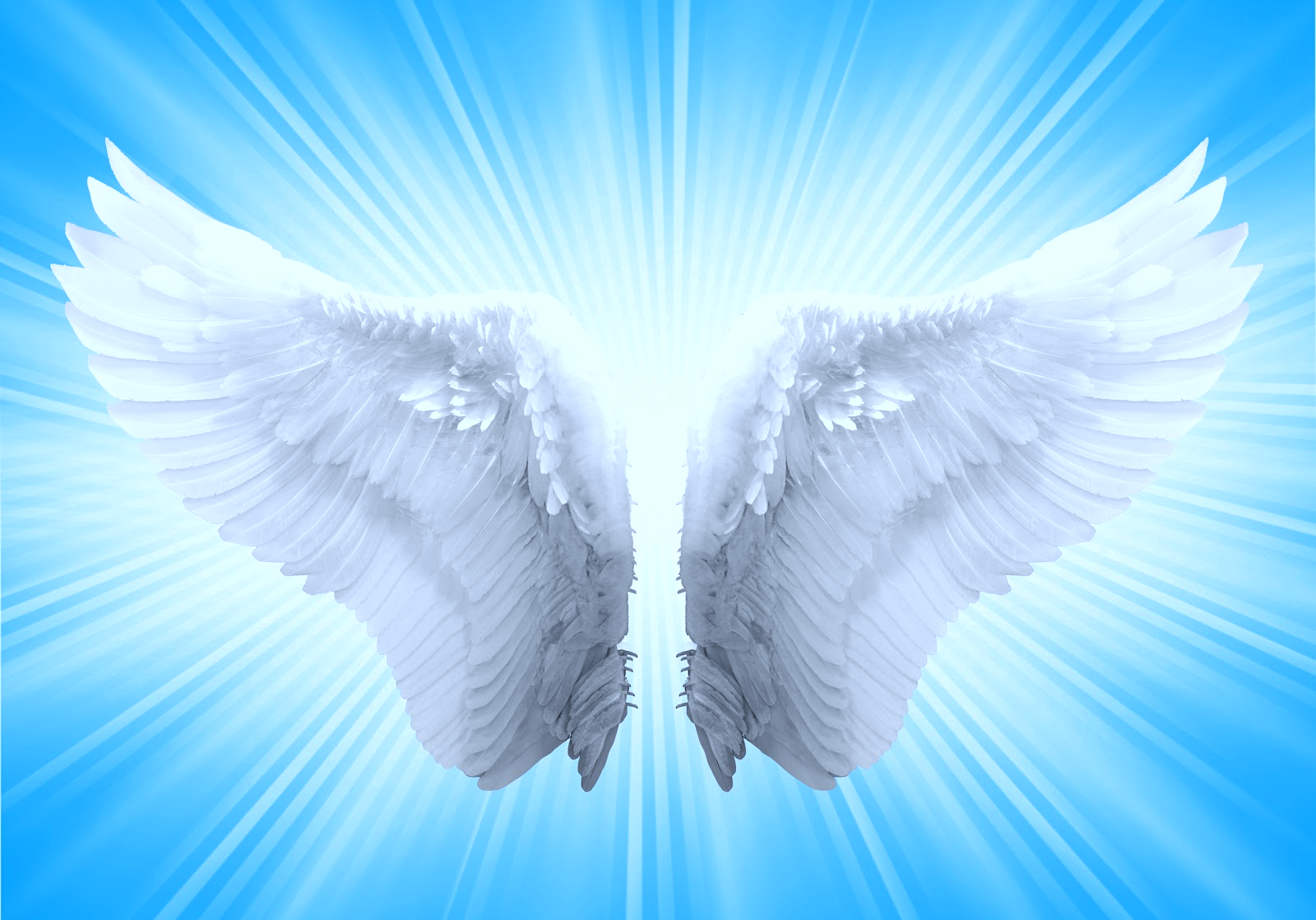 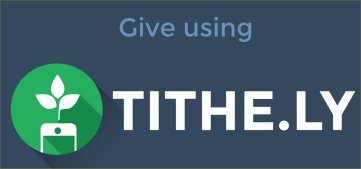 Church Staff:             			Senior Pastor:	Rev. Dan Gurley					dan@fumcmabank.com                     Foundry House Ministries:   Allison Partridge			       Custodian:	Kim Grimes	    Director of Communications:	Kelly Sasenbery					kelly@fumcmabank.com                  Director of Music Ministries:	Aaron Strum					aaron@fumcmabank.comFinancial Administrator:	Rhonda Jones					rhonda@fumcmabank.com		      Nursery Attendants:	Yolanda & Carolyn Jimenez                 Office Administrator & Pianist:	Lance Douglas Gutierrez					lance@fumcmabank.com         Organist:  Janice Sutton                    Student Ministries Director:  Olivia Pannell                                                                              olivia@fumcmabank.comChurch Hours: Monday - Thursday: 9:00 a.m. – 3:00 p.m.Friday & Saturday: Closed   Helping Hands Desk:Tuesday – Thursday9:00 - 11:00 a.m. – 1:00 - 3:00 p.m.                Sunday Schedule: Sunday School at 9:00 a.m. for all ages.Worship at 10:00 a.m.                                                       *Holy Communion is shared on the 1st Sunday of each month. On the third Sunday, communion is available in the                                                               Wesley Chapel immediately after service.Ⓒ2019 FUMC Mabank, All rights reserved. CCLI #183424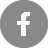 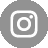 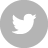 October 6, 2019Seventeenth Sunday after Pentecostand World Communion Sunday10:00 a.m. Worship Service.Rev. Dan Gurley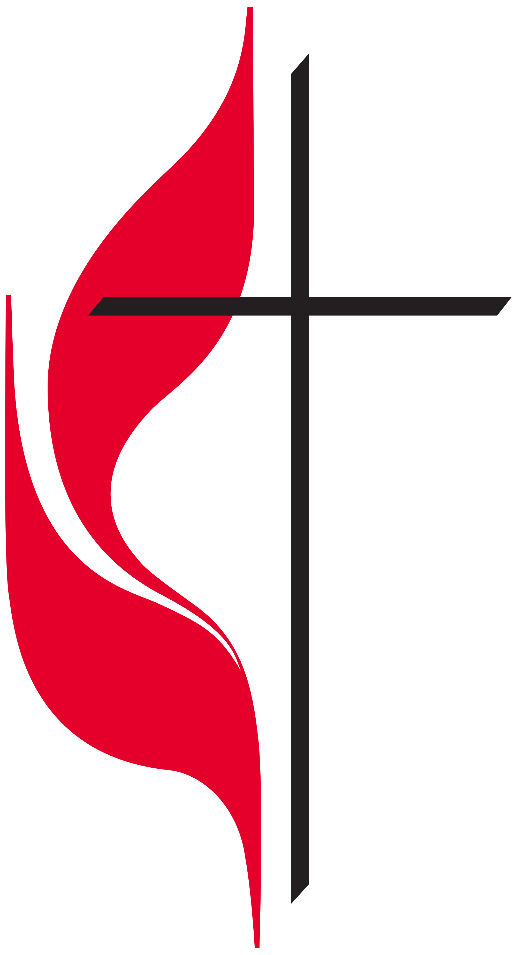 First United Methodist Church 501 South Third StreetMabank, TX  75147Phone: 903-887-3691  Fax: 903-887-0670www.fumcmabank.com